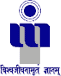 ATAL BIHARI VAJPAYEE -INDIAN INSTITUTE OF INFORMATION TECHNOLOGY & MANAGEMENT,GWALIOR                                            (An Autonomous Institute of Govt. of )APPLICATION FOR NON FACULTY POSITIONSPART A: DETAILS OF APPLICANT1 Post Applied for:  ____________________________________________2. Name: ____________________________________________________3.Father’s/ Mother’s/ Husband’s Name: ____________________________4. Date of Birth (DD/MM/YYYY):   ______________________________________5. Category:  SC                  PH              6. Contact Details:(a)Address: ____________________________________________________________________                    ______________________________________________PIN: __________________(b) Email: _______________________ (c) Phone: ___________________Landline   __________Mobile          ______________________ 7. Educational Qualifications (in chronological order : starting from the current to the first)8..1 Work Experience : (in chronological order : starting from the current to the first )8.1.1	Pl specify any specific experience you have that strongly supports your candidature.8.2   Professional Training 8.3 Knowledge of working on PC/workstation and familiarity with software packages 9. A short write up on why I consider myself suitable for the post applied for within 200 words.______________________________________________________________________________________10. You may add any other information to support the candidature.PART-B:PRESENT EMPLOYMENTAdditional details about present employment (If any)Present Pay scale(/State Govt/PSU/Private /Others (Specify)If pay scale has been revised recently state the date of revision and also the pre revised scaleAny Other information you wish to furnishPART-C: DECLARATIONDeclaration by the ApplicantI hereby declare that all the particulars stated in the application & enclosures, are true to the best of my knowledge and belief. At any time I am found to have concealed/distorted any material information, my candidature/appointment shall be summarily terminated without any notice/compensationPlace:_________________Date:__________________ 							_______________________										Signature of ApplicantPART-D:  FORWARDING AUTHORITY/EMPLOYERS ENDORSEMENT This is to certify that Mr/Ms/Dr.------------------------------------    is working as       --------------------------  from ---------------- on regular/contract/tenure appointment in our department/organization. The above details given by him /her are verified and found correct as per our records. We have no objection for his/her applying to ABV-IIITM Gwalior.It is further certified that no vigilance case enquiry is pending against him/her. In case of his/her selection, he/she will be relieved on deputation/direct recruitment.DatePlace								Signature of the Employer with Office SealDegree/CertificateName of InstitutionPassing YearGrade / Division & MarksRemarksSnDesignation Scale and pay (specify revised or old)Name and Address of the Organization From ToYears Nature of work and responsibilities SnConducted by OrganizationPeriodFrom                   ToPeriodFrom                   ToParticulars of Training (Topic etc.) Pre-revisedRevisedRemarks Basic payDearness allowanceOther allowance Pl specify)